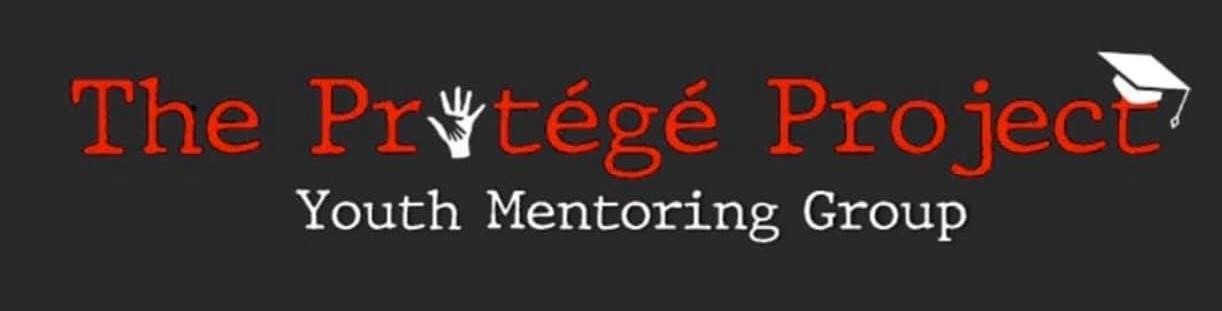 The Distinguished Student Scholarship Criteria: Must be a graduating senior of Class of 2020 within Muscogee County (private or public) and a 2020 upcoming freshman to Morehouse College. Must have achieved a minimum cumulative unweighted G.P.A. of 3.7 through the first semester of your senior year. (Please provide an official transcript) Must use the scholarship to further your education at Morehouse College and provide a copy of commitment letter. Must have proven involvement in at least two community or school-based activities over the past year. Involvement includes organizing, volunteering or supporting activities which displays a positive impact for the community. Required to provide three letters of recommendation: High school counselor, teacher and a personal reference (non-related). Application must include an original 500 words essay that answers the following: “What have you accomplished, outside of the classroom, that aligns with the vision of Morehouse College? Provide details of your efforts and how it has currently impacted your school and/or the community.  Application Process:  Application, essay, three letters of references and any additional information should be submitted to The Protégé Project, Inc. via mail or email on or before February 28, 2020 by 5:00 P.M. Essays must be mailed to 233 12th Street, Suite 730, Columbus, Georgia 31901 or emailed to info@theprotegeway.org. This award will be presented at The Protégé Project, Inc. Inaugural Black Tie Gala on March 7, 2020. The recipient must be present at the Gala to receive award. Please visit Eventbrite.com or call (706) 584-3044 for tickets.  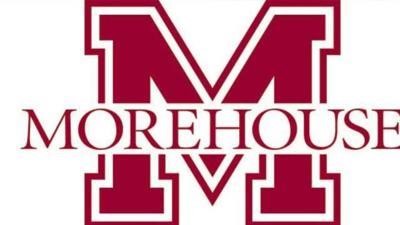 